Tücsök és bogárGyűjtsd ki a mesében szereplő rovarneveket! Keresd meg az állatokat az interneten, nyomtasd ki a képüket vagy rajzold le, ahogy tudod.Ha a valóságban nem olyan a rovar, mint amilyennek a mese leírja, próbáld meg úgy is lerajzolni, hogy igaz legyen a mesebeli jelzője. Pl. a futrinkáról nem igen mondaná senki, hogy "bájos". Vagy mégis?Egy kis segítség:rózsabogárkaticabogárördöglepke (a halálfejes lepke népies neve)gyöngyházlepketücsökfutrinkahangyasmaragdbogár (smaragdzöld virágbogár)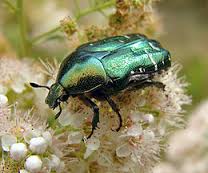 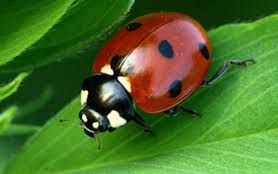 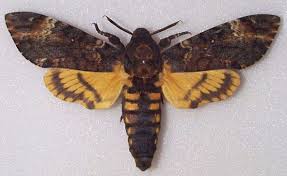 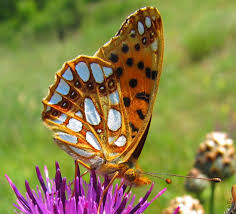 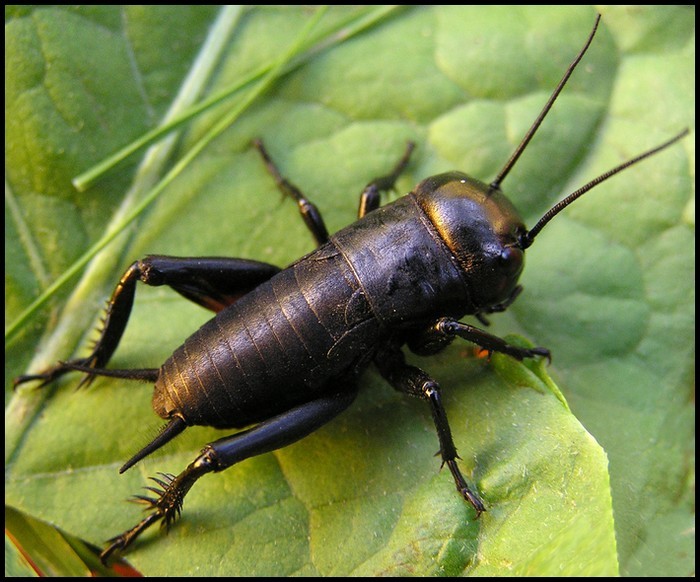 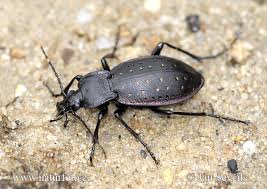 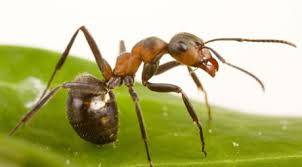 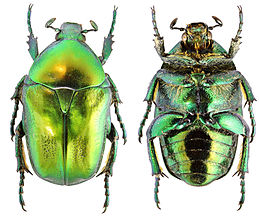 A mese alapján minden állat mellé írj legalább egy jellemző tulajdonságot!